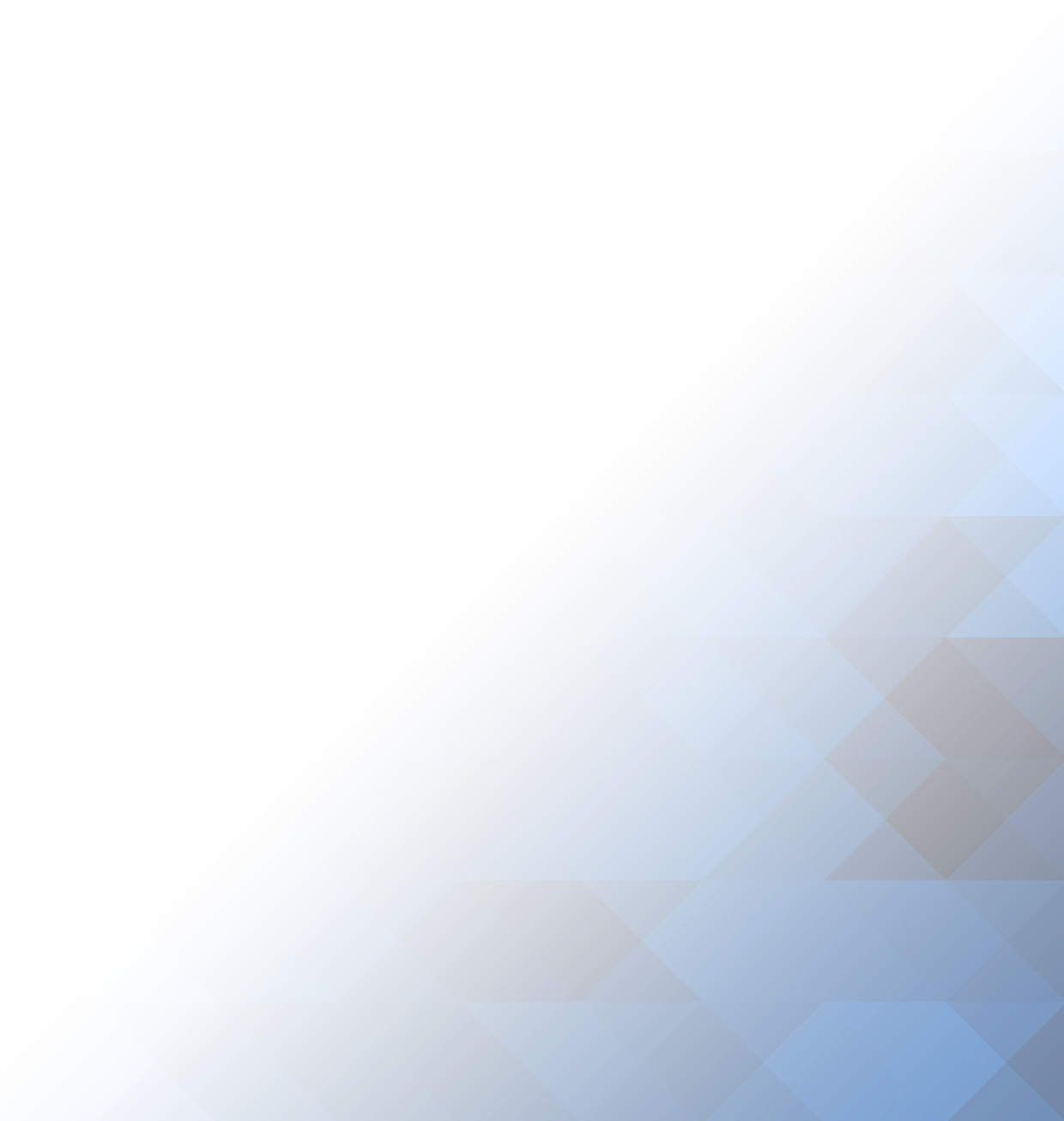 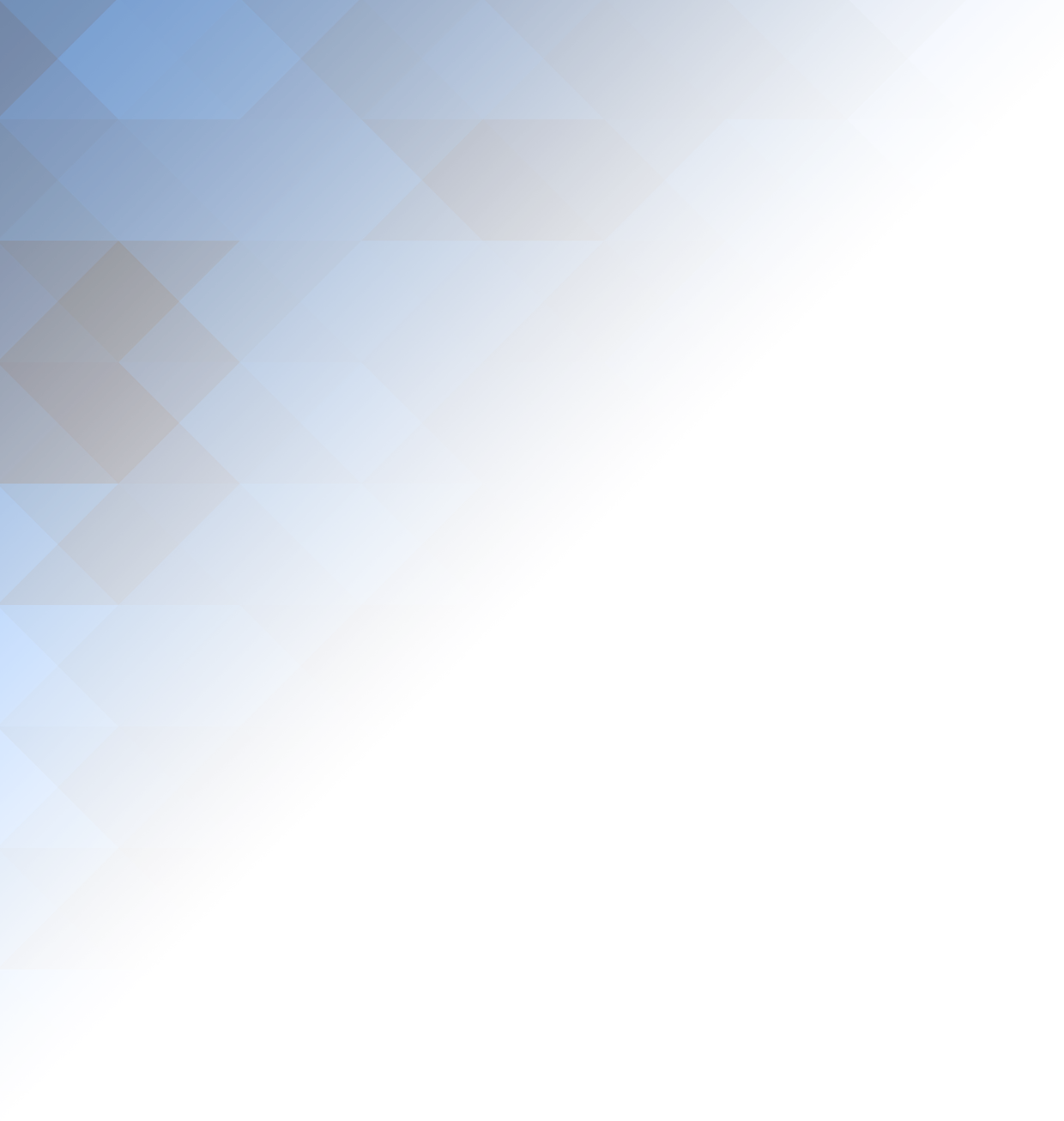 Histórico de revisãoÍndiceHistórico de revisão	21.	Métricas	41.1.	Carga de trabalho	41.2.	Iniciativa de recurso manual	41.3.	Acordos de Nível de Serviço	42.	Controle	52.1.	Horário de funcionamento	52.2.	Interação do negócio	53.	Execução	63.1.	Restrições	63.2.	Alertas	64.	Gerenciamento de dados	74.1.	Entrada	74.2.	Resultado	84.3.	Preservação	95.	Continuidade do negócio	105.1.	Indisponibilidade Blue Prism	105.2.	Carga de trabalho excessiva	10MétricasCarga de trabalhoIniciativa de recurso manualAcordos de Nível de ServiçoControleHorário de funcionamentoInteração do negócioExecuçãoRestriçõesAlertasGerenciamento de dadosEntradaOrigemEstruturaIdentificaçãoResultadoExceçõesInformações do gerenciamentoOutros resultados de dadosPreservaçãoCompletar os seguintes itens onde a solução Blue Prism deve limpar dados antigos.Continuidade do negócioIndisponibilidade Blue PrismCarga de trabalho excessivaDataRevisãoAutorDescriçãoDe quantos casos a solução espera tratar?Incluir frequência, por exemplo, 1.000 casos por semana, 50 casos por horaQual é o volume máximo esperado?Qual é o volume mínimo esperado?Há períodos em que uma carga de trabalho maior é prevista?Sim/NãoQuais são eles?Quais são eles?Quantos FTE são atualmente necessários para desempenhar o processo manualmente?Qual é o tempo médio de tratamento do caso?Há SLAs aos quais essa solução deve estar em conformidade?Sim/NãoQuais são os SLAs?Quais são os SLAs?A solução deve reconhecer uma violação no SLA? Em caso afirmativo, como?A solução deve reconhecer uma violação no SLA? Em caso afirmativo, como?A solução será executada fora do horário de funcionamento normal?Sim/NãoA que horas a solução iniciará?A solução funcionará até um horário de parada?Em quais dias da semana a solução será executada?Há dias ou horários nos quais a solução não pode ser executada?Que papel o negócio desempenhará no processo de ponta a ponta?Que papel o negócio desempenhará no processo de ponta a ponta?O negócio fornecerá novo trabalho para a solução?Sim/NãoO negócio reenviará casos de exceção à solução?Sim/NãoHá limites no negócio que devem ser cumpridos? Ex. pagamentos abaixo de um determinado valorSim/NãoQuais são eles?Quais são eles?Há períodos ou intervalos de tempo nos quais alguns dos sistemas alvo não estão disponíveis?Sim/NãoListar os sistemas e quando eles estão indisponíveis.Listar os sistemas e quando eles estão indisponíveis.A solução terá emitir alertas?Sim/NãoQuais eventos devem ativar um alerta?Quais eventos devem ativar um alerta?Como os alertas serão enviados?Como os alertas serão enviados?Quem receberá os alertas?Quem receberá os alertas?Qual entrada alimentará essa solução com trabalho?De onde virá o trabalho?De onde virá o trabalho?A que horas e com que frequência o trabalho chegará? (ex. uma vez por dia às 9h00; a cada 2 horas)A que horas e com que frequência o trabalho chegará? (ex. uma vez por dia às 9h00; a cada 2 horas)É possível que nenhum trabalho chegará?Sim/NãoO que deve acontecer então?O que deve acontecer então?Como os dados serão estruturados? Onde relevante, forneça um exemplo da entrada.Os casos serão fornecidos um de cada vez ou cada entrada conterá vários casos?Os casos podem ser identificados exclusivamente?Sim/NãoQual campo ou combinação de campos será usado como identificador? Apenas dados não sensíveis devem ser usados como identificador.Qual campo ou combinação de campos será usado como identificador? Apenas dados não sensíveis devem ser usados como identificador.É possível que a solução possa ser fornecida com casos duplicados?Sim/NãoQual seria a consequência de trabalhar um caso mais de uma vez?Qual seria a consequência de trabalhar um caso mais de uma vez?Depois de detectadas, como as duplicações devem ser tratadas?Depois de detectadas, como as duplicações devem ser tratadas?É possível que um caso possa reaparecer legitimamente em uma data posterior?Sim/NãoComo será feita a distinção entre uma recorrência legítima e uma duplicação indesejada? Como será feita a distinção entre uma recorrência legítima e uma duplicação indesejada? Como as exceções serão enviadas de volta ao Negócio?Qual será a estrutura de arquivos ou formato de mensagem usado para exceções? Onde relevante, forneça um exemplo do resultado necessário.Quando eles serão enviados?Onde eles serão enviados?Além das exceções, a solução criará algum resultado MI?Sim/NãoQual será a estrutura de arquivos ou formato de mensagem usado?Qual será a estrutura de arquivos ou formato de mensagem usado?Como será criado?Como será criado?Quando será criado?Quando será criado?Onde será enviado?Onde será enviado?Além das exceções e MI, a solução criará algum outro resultado?Sim/NãoQual será a estrutura de arquivos ou formato de mensagem usado para outros resultados?Qual será a estrutura de arquivos ou formato de mensagem usado para outros resultados?Por quanto tempo os dados de entrada devem ser mantidos?Por quanto tempo os dados da fila de trabalho devem ser mantidos?Por quanto tempo os dados de saída devem ser mantidos?Se essa solução tornar-se inoperável e a atual estratégia DR não for capaz de garantir a disponibilidade, como a continuidade deve ser obtida? Como o negócio gostaria de ser informado da indisponibilidade Blue Prism?Qual é o efeito do negócio do processo não ser executado por uma hora?Qual é o efeito do negócio do processo não ser executado por quatro horas?É possível que a solução possa ser saturada por uma carga de trabalho excessiva?Sim/NãoEssa solução é necessária para detectar tal evento?Sim/NãoQuantificar um limite de sobrecargaQuantificar um limite de sobrecargaEssa solução é necessária para responder a tal evento?Sim/NãoComo isso seria alcançado?Como isso seria alcançado?Como o negócio deve ser informado?Como o negócio deve ser informado?Como o negócio deve lidar com a situação?Como o negócio deve lidar com a situação?